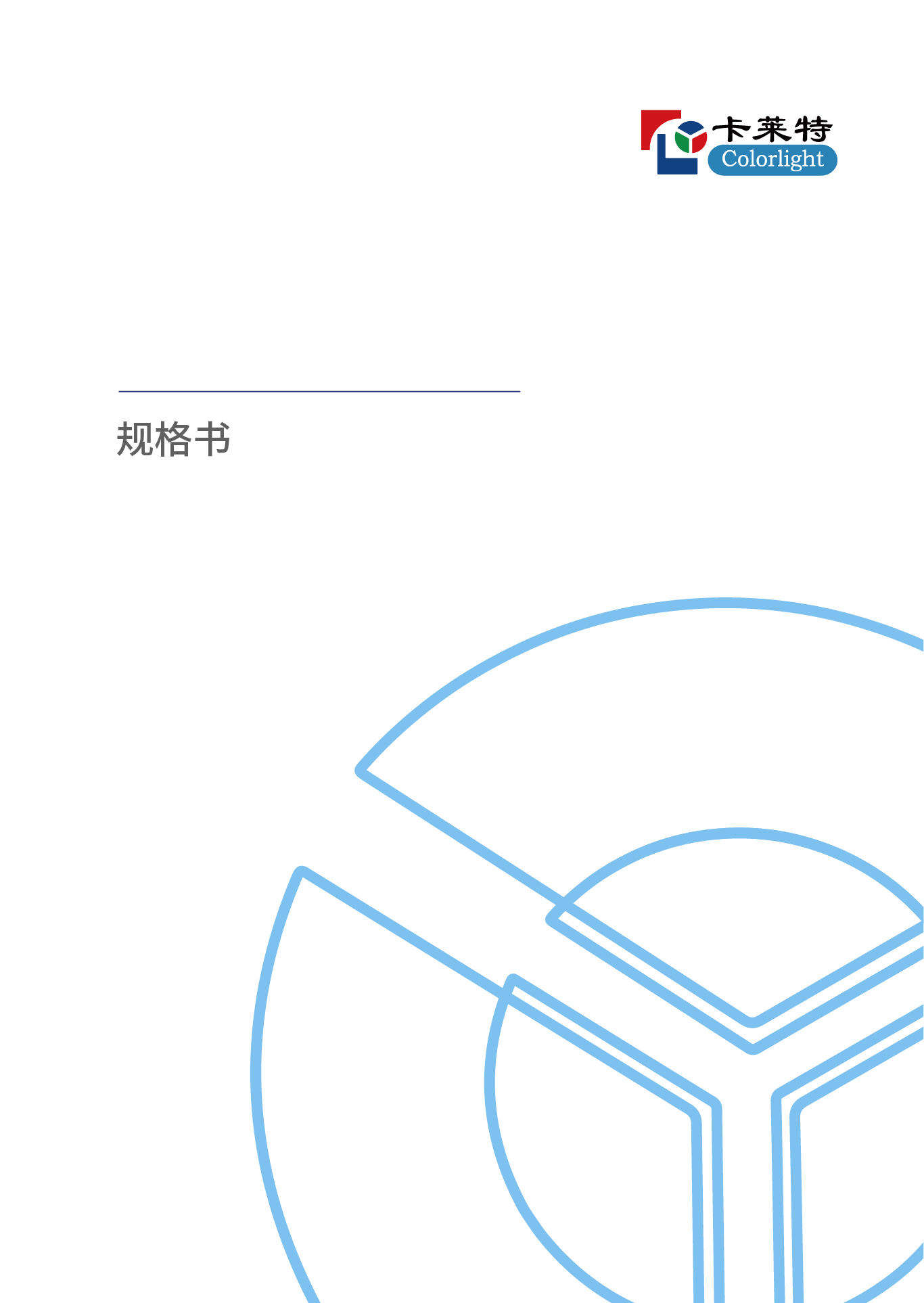 产品简介X2m是专业级LED显示屏控制设备，具备强大的视频信号接入和处理能力，最大可接入1920×1080像素的高清数字信号，支持多种类型高清数字接口，多路信号间灵活切换，支持视频源任意缩放和裁剪。X2m支持红外遥控OSD菜单控制，支持U盘播放功能，可通过U-DISK接口播放U盘内的图片和视频。X2m具备2个千兆网口输出，单机可支持最宽3840像素或最高2000像素的LED显示屏。同时，X2m具备一系列丰富实用的功能，提供灵活的屏幕控制和高品质的图像显示，可完美应用于小型LED显示屏。功能特性输入最大1920×1080@60Hz输入分辨率5路信号输入：2×HDMI1.4，1×DVI，1×VGA，1×CVBS1路U盘输入输出最大带载130万像素最宽3840像素点或最高2000像素点2路千兆网口输出支持网口备份音频1路独立音频输入1路独立音频输出支持HDMI、U-DISK音频解析输出功能说明支持对视频信号任意切换，裁剪，缩放支持画面偏移支持画面调整：对比度、饱和度、色度、亮度补偿，锐度调整支持有限转完全功能支持发送/回读校正系数，高级修缝支持HDCP1.4高带宽数字内容保护技术支持精确颜色管理，可调节显示屏色域，需对应型号接收卡支持支持亮度和色温调节，支持精确色温支持低亮高灰，可有效保持低亮度下灰阶的完整显示支持16个场景保存和调用支持U盘播放支持OSD控制USB接口控制RS232协议控制红外遥控器控制（选配）外观说明前面板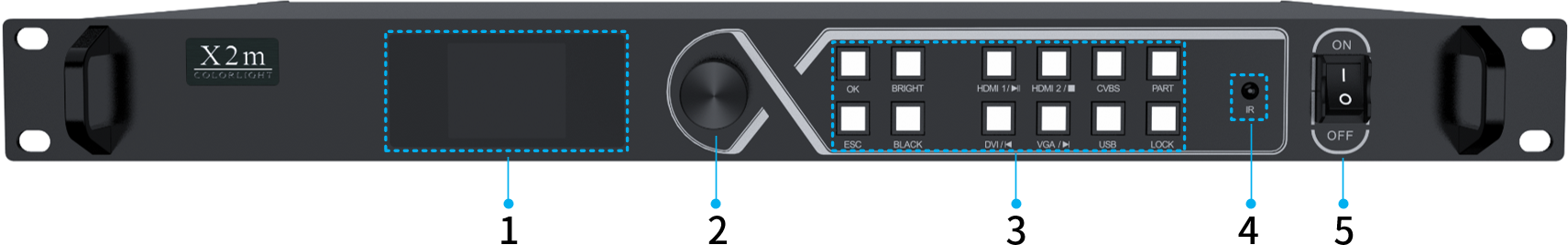 后面板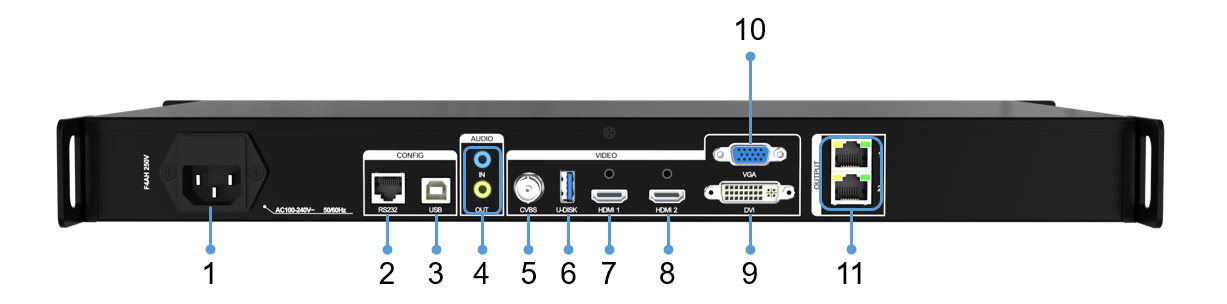 * RJ11（6P6C）转DB9连接线示意图如下，属于选配，如有需求请提前联系卡莱特销售或技术支持咨询。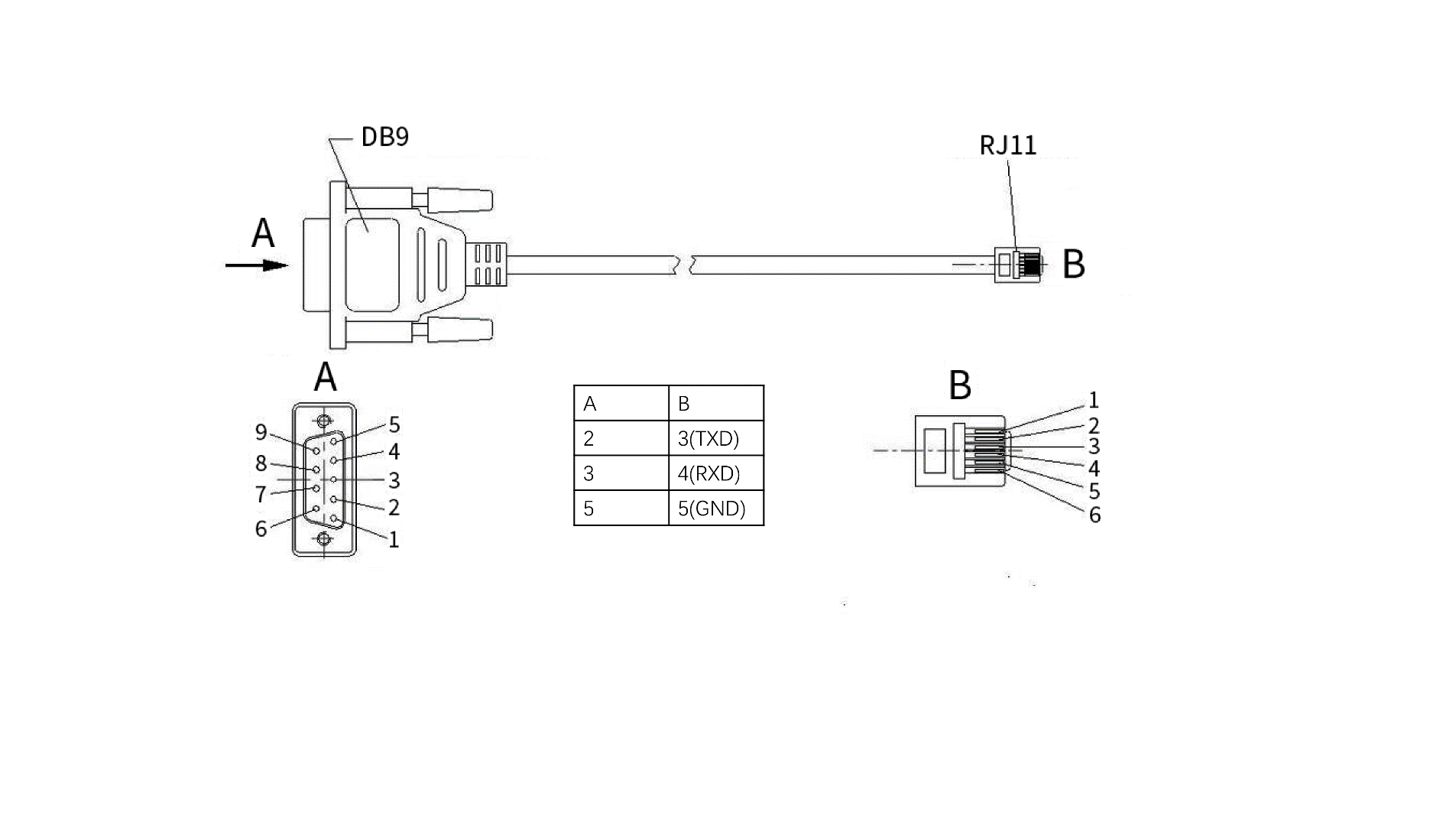 * 遥控器示意图如下，属于选配，如有需求请提前联系卡莱特销售或技术支持咨询。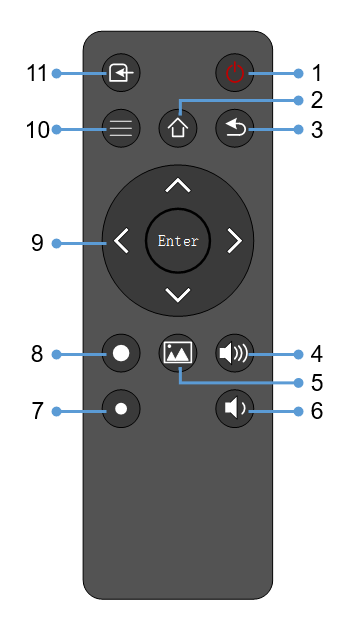 应用场景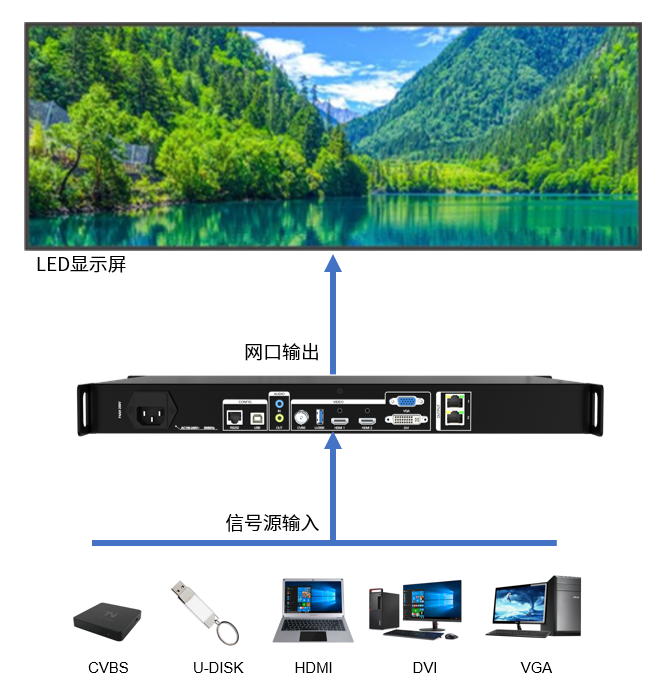 信号格式规格参数参考尺寸单位：mm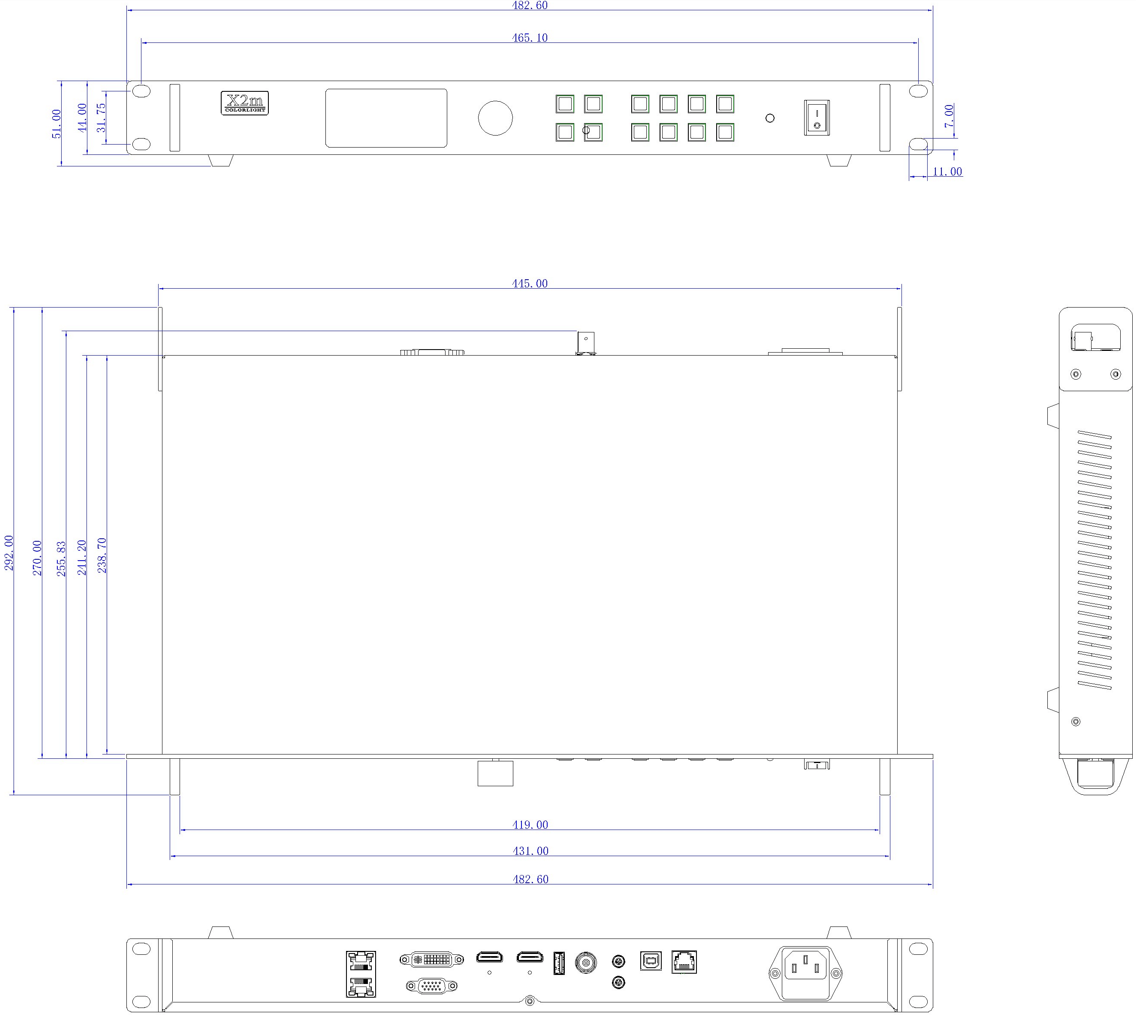 声明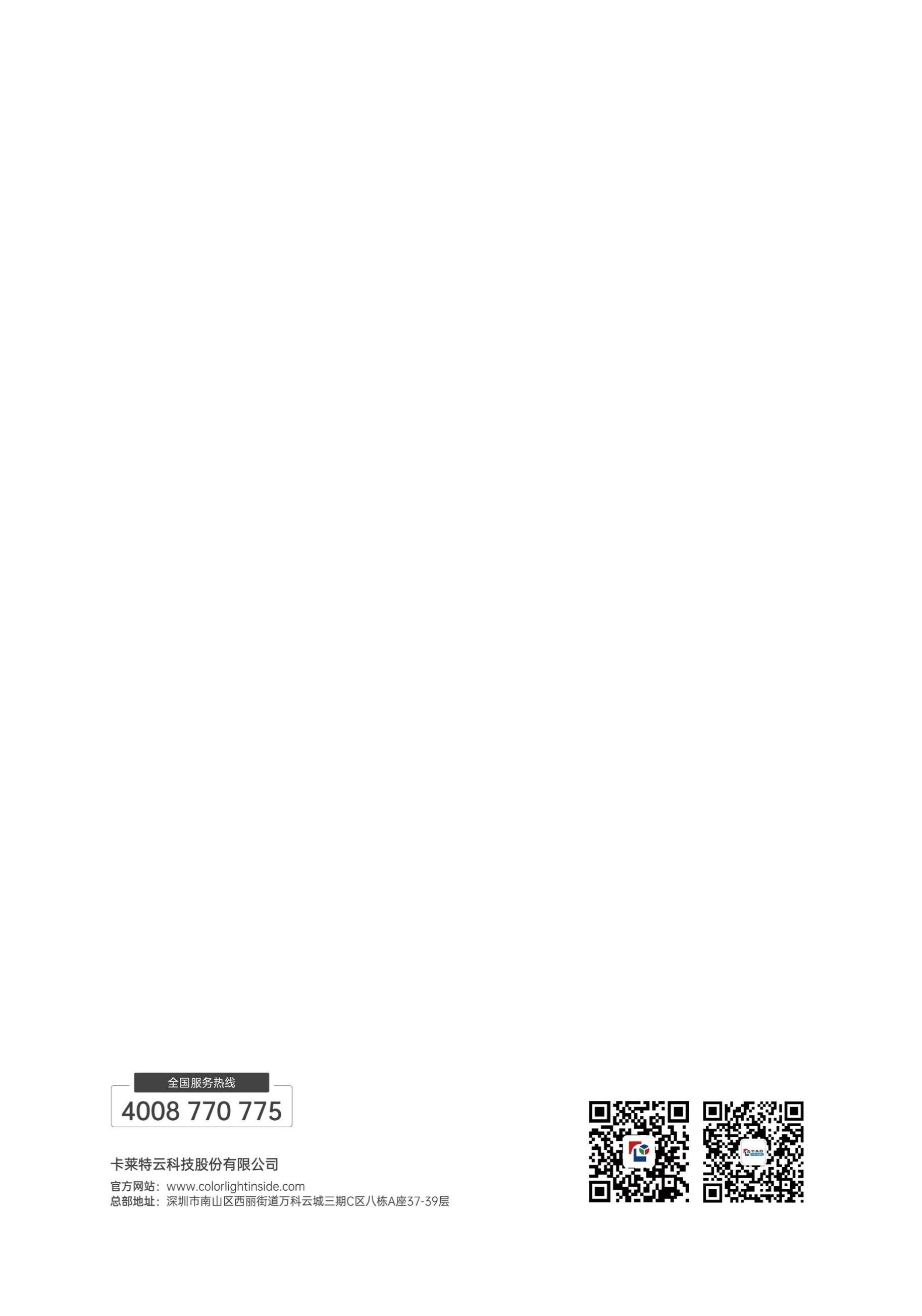 版权所有 © 2022卡莱特云科技股份有限公司。保留一切权利。 未经卡莱特云科技股份有限公司明确书面许可，任何单位或个人不得擅自仿制、复制、誊抄或转译本书部分或全部内容。不得以任何形式或任何方式进行商品传播或用于任何商业、赢利目的。®标志为卡莱特云科技股份有限公司的注册商标。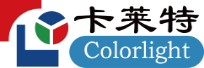 未经本公司或商标权人书面许可，任何单位及个人不得以任何方式或理由对上述商标的全部或任何部分以使用、复制、修改、传播、抄录等任何方式侵权，亦不得与其它产品捆绑使用销售。由于产品批次和生产工艺等因素可能发生变化，为提供准确的产品信息、规格参数、产品特性，以求匹配实际产品，会适当调整和修订文档内的文字表述、图片效果等内容。如遇确有进行上述修改和调整必要的情形，恕不另行通知，请以实物为准。欢迎选择使用卡莱特云科技股份有限公司的产品，如果您在使用中有任何疑问或建议，请通过官方渠道联系我们，我们会尽力给予支持并倾听您的宝贵建议。更多资讯和更新信息请通过官方网址www.colorlightinside.com或扫描二维码获取。序号名称说明1LCD显示屏显示操作菜单及系统信息，分辨率160×1282旋钮按下旋钮进入子菜单或确认选择旋转旋钮选择菜单项或调节参数3功能快捷键OK：确认键Bright：调节亮度ESC：退出当前界面Black：使输出画面显示黑屏HDMI 1/  、HDMI 2/  、DVI 1/  、VGA /  ：这四个按键，点击可以直接切换至对应信号。U盘播放模式，控制台界面下，可进行播放/暂停、停止、上一首、下一首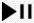 CVBS：点击可以直接切换至对应信号PART：裁剪功能按键USB：点击USB按键，进入U盘播放模式，再次点击USB按键，进入控制台界面LOCK：锁定前面板按键4IR红外接收器5开关电源开关电源接口电源接口电源接口1AC100-240V~50/60Hz连接交流电源，内含电源保护器件控制接口控制接口控制接口2RS232RJ11(6P6C)接口*，用于连接中控3USBUSB2.0 Type B接口，连接电脑进行参数调试音频接口音频接口音频接口4AUDIO IN3.5mm接口，接入电脑等设备的音频信号4AUDIO OUT3.5mm接口，输出音频信号至有源音箱等设备（支持HDMI音频解析输出）输入接口输入接口输入接口5CVBSPAL/NTSC 标准视频输入6U-DISKU盘接口，可播放U盘内视频/图片U盘格式：NTFS、FAT32、FAT16图片文件格式：jpeg、png、webp、bmp视频编码：MPEG1/2，MPEG4，Sorenson H.263，H.263，H.264(AVC1)，H.265(HEVC)，RV30/40，Divx，Xvid音频编码：MPEG1/2 Layer I，MPEG1/2 Layer II，MPEG1/2 Layer III，AACLC，VORBIS，PCM 和 FLAC视频分辨率：最大1920×1080@60Hz7HDMI 11×HDMI1.4输入最大分辨率：1920×1080@60Hz支持EDID1.4支持HDCP1.4支持音频输入8HDMI 21×HDMI1.4输入最大分辨率：1920×1080@60Hz支持EDID1.4支持HDCP1.4支持音频输入9DVI最大分辨率：1920×1080@60Hz支持EDID1.4支持HDCP1.410VGA最大分辨率：1920x1080@60Hz输出接口输出接口输出接口111~22×1G网口带载：单路网口：655360像素点总带载：130万像素点，最宽3840或最高2000像素点通信距离：建议超五类网线（CAT5e）不超过100m支持冗余备份序号名称说明1休眠/唤醒对设备进行休眠/唤醒操作（一键黑屏开关）2主菜单打开OSD菜单3返回退出OSD菜单或返回上一级菜单4音量加快捷音量调整5U盘播放进入U盘播放控制界面6音量减快捷音量调整7亮度减快捷亮度调整8亮度加快捷亮度调整9确认+方向中心为确认按键，上下左右为方向按键10菜单键切换菜单11输入源切换打开视频输入源选择列表进行切换输入接口颜色空间采样格式位深最大分辨率帧率DVIRGB4:4:48bit1920×1080@60Hz23.98, 24, 25, 29.97, 30, 50, 59.94, 60，100，120HDMI 1.4YCbCr4:2:28bit1920×1080@60Hz23.98, 24, 25, 29.97, 30, 50, 59.94, 60，100，120HDMI 1.4YCbCr4:4:48bit1920×1080@60Hz23.98, 24, 25, 29.97, 30, 50, 59.94, 60，100，120HDMI 1.4RGB4:4:48bit1920×1080@60Hz23.98, 24, 25, 29.97, 30, 50, 59.94, 60，100，120机箱规格（宽×高×深）机箱规格（宽×高×深）主机482.6mm (19.0") × 44.0mm (1.7") × 292.0mm (11.5")装箱523.0mm (20.6") × 95.0mm (3.7") × 340.0mm (13.4")重量重量净重3.13kg (6.90lbs)装箱4.16kg (9.17lbs)电气特性电气特性输入电源AC100-240V，50/60Hz额定功率10W工作条件工作条件温度-20℃~65℃ (-4°F~149°F)湿度0%RH~80%RH，无冷凝存储条件存储条件温度-30℃~80℃ (-22°F~176°F）湿度0%RH~90%RH，无冷凝软件版本信息软件版本信息LEDVISIONV8.5及以上版本iSetV6.0及以上版本LEDUpgradeV3.9及以上版本认证信息认证信息CCC、FCC、CE、UKCA。* 若该产品无所销往国家或地区的相关认证，请第一时间联系卡莱特确认或处理，否则，如造成相关法律风险，客户需自行承担或卡莱特有权进行追偿。CCC、FCC、CE、UKCA。* 若该产品无所销往国家或地区的相关认证，请第一时间联系卡莱特确认或处理，否则，如造成相关法律风险，客户需自行承担或卡莱特有权进行追偿。